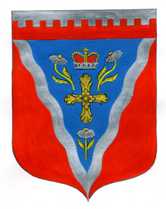 АдминистрацияРомашкинского сельского поселенияПриозерского муниципального районаЛенинградской областиПОСТАНОВЛЕНИЕОт 10 ноября 2023 года                                                                      №  442           В соответствии со статьями 172, 179 Бюджетного кодекса Российской Федерации, администрация Ромашкинского сельского поселения Приозерского муниципального района Ленинградской области ПОСТАНОВЛЯЕТ:1. Утвердить Перечень муниципальных программ Ромашкинского сельского поселения Приозерского муниципального района Ленинградской области на 2024 год. (Приложение).2. Сектору экономики и финансов администрации Ромашкинского сельского поселения Приозерского муниципального района Ленинградской области обеспечивать при необходимости актуализацию Перечня муниципальных программ Ромашкинского сельского поселения Приозерского муниципального района Ленинградской области.3. Настоящее постановление вступает в силу со дня подписания и подлежит размещению сайте муниципального образования www.Ромашкинское.рф. 4. Контроль за исполнением постановления оставляю за собой.С приложениями можно ознакомиться на сайте www.Ромашкинское.рф.«Об утверждении Перечня муниципальных программ Ромашкинского сельского поселения Приозерского муниципального района Ленинградской области на 2024 год.»